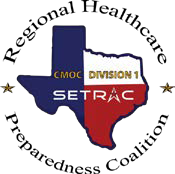 Tier 1 RequirementsDocumentation Request Form2023-2024 RHPC Excellence in Preparedness Award – LTCI 	am requesting the below documentation to complete the RHPC Excellence in Preparedness Award Packet.TIER 1 Category   After completion, click HERE to submit to SETRAC and receive email acknowledgment.  Technology Drills: Bed ReportsCorridor Meeting AttendanceQuarterly MeetingSymposium Attendance (2023)HPP Agreement on FileParticipation in Regional ExerciseDesignated Emergency ManagerName (First, Last):Facility:Email Address:Phone Number:Date or Date Range of Requested Documentation: